ՈՐՈՇՈՒՄ N 106-Ա25 ՍԵՊՏԵՄԲԵՐԻ 2020թ.ՀԱՄԱՅՆՔԻ ՍԵՓԱԿԱՆՈՒԹՅՈՒՆ ՀԱՆԴԻՍԱՑՈՂ ԳՈՒՅՔԸ` ՆԵՐՔԻՆ ՀԱՆԴ ԲՆԱԿԱՎԱՅՐԻ 2-ՐԴ ՓՈՂՈՑԻ ԹԻՎ 14  ՇԵՆՔԻ ԹԻՎ 3  ԲՆԱԿԱՐԱՆԸ  ԱՆՀԱՏՈՒՅՑ (ՆՎԻՐԱՏՎՈՒԹՅԱՆ ԿԱՐԳՈՎ) ՕՏԱՐԵԼՈՒ ՄԱՍԻՆՂեկավարվելով «Տեղական ինքնակառավարման մասին» Հայաստանի Հանրապետության օրենքի 18-րդ հոդվածի 1-ին մասի 21-րդ կետով և հաշվի առնելով համայնքի ղեկավարի առաջարկությունը,  համայնքի ավագանին   որոշում  է.Համայնքային սեփականություն հանդիսացող գույքը՝ Կապան համայնքի Ներքին Հանդ բնակավայրի 2-րդ փողոցի թիվ 14 շենքի թիվ 3 բնակարանը  (անշարժ գույքի նկատմամբ իրավունքների պետական գրանցման վկայական թիվ 2204161) անհատույց (նվիրատվության կարգով) օտարել այն փաստացի տիրապետող անձին` Արտեմ Մաքսիմի Գասպարյանին։Առաջարկել նվիրառուին՝ ապահովել սեփականության իրավունքի պետական գրանցման համար անհրաժեշտ գործառույթների և դրանց հետ կապված ծախսերի կատարումը:  Սույն որոշումից բխող գործառույթներն իրականացնել ՀՀ օրենսդրությամբ սահմանված  կարգով:Կողմ( 10 )`ԱՆՏՈՆՅԱՆ ԱՐԵՆ                                  ՀԱՐՈՒԹՅՈՒՆՅԱՆ ԿԱՄՈ                ԱՍՐՅԱՆ ՎԱՉԵ	                                     ՀԱՐՈՒԹՅՈՒՆՅԱՆ ՀԱՅԿԴԱՆԻԵԼՅԱՆ ՎԱՀԵ                                ՄԱՐՏԻՐՈՍՅԱՆ ԿԱՐԵՆ          ԴԱՎԹՅԱՆ ՆԱՐԵԿ                                 ՄԵՍՐՈՊՅԱՆ ՆԱՊՈԼԵՈՆ	   ԴԱՎԹՅԱՆ ՇԱՆԹ	                            ՄՈՎՍԻՍՅԱՆ ԺԱՆ                                               Դեմ ( 0 )Ձեռնպահ ( 0 )                   ՀԱՄԱՅՆՔԻ ՂԵԿԱՎԱՐ   		           ԳԵՎՈՐԳ ՓԱՐՍՅԱՆ2020թ. սեպտեմբերի 25ք. Կապան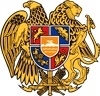 ՀԱՅԱՍՏԱՆԻ ՀԱՆՐԱՊԵՏՈՒԹՅՈՒՆ
ՍՅՈՒՆԻՔԻ ՄԱՐԶ
ԿԱՊԱՆ  ՀԱՄԱՅՆՔԻ  ԱՎԱԳԱՆԻ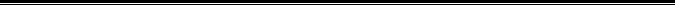 